Российский институт потребительских испытаний проверил качество колбасы «Докторской» В марте т.г. в рамках программы мониторинга качества продуктов питания Российский институт потребительских испытаний (РИПИ г. Москва) совместно с региональными партнерами (в Ярославле это Общественная организация Ярославской области «Общество по защите прав потребителей») проверили  экспертизу колбасы «Докторской».Были представлены 12 образцов из Центрального региона России (Рязань, Брянск, Ярославль, Казань и Воронеж) и 9 образцов из Сибирского федерального округа (Красноярск, Барнаул и Улан-Удэ).Вся колбаса выпущена отечественными производителями по ГОСТ Р 52196-2011 "Изделия колбасные вареные. Технические условия". Исследования проводились в четырех региональных Центрах стандартизации и метрологии. В задачу исследования входило: проверить реальный состав продукта (гистологическая идентификация состава), а также массовую долю жира и белка. Все полученные данные сравнивались с маркировкой. А на выходе необходимо было сделать вывод - является ли продукт действительно колбасой «Докторской».Примечание: * Выводы относятся только к испытанным образцам.Только 5 из 15-ти образцов имеют право называться настоящей «Докторской» колбасой. Незаявленные компоненты в составе продукта не выявлены, содержание белка и жира в них соответствует нормам ГОСТа. Это колбаса:из Брянской области - "Деснянский пищекомбинат", "Царь-мясо";из Ярославской области — "АТРУС", "Мясославль";из Республики Марий Эл - "ЙОЛА агрохолдинг".В составе 10-ти образцов были выявлены не предусмотренные нормативной документацией и незаявленные в составе компоненты, что является информационной фальсификацией и нарушает требования технического регламента ТР ТС 022/2011. Это образцы следующих торговых марок:из Рязанской области - "Соколовские колбасы"из Брянской области - "Брянский мясокомбинат"из Республики Татарстан — "РМ", "Сосновоборская"из Воронежской области - "Бобровский Мясокомбинат", "ПЕТРОВСКИЙ мясокомбинат", "Сагуновский мясокомбинат"из Красноярского края - "Березовский мясокомбинат", "Доча"из Республики Хакасия — "Премьер"В образцах из Сибири - "Березовский мясокомбинат" и "Премьер" было установлено небольшое занижение содержания белка: соответственно 11.4% и 11.6% при норме "не менее 12%".Образцы колбасы "Докторской" из Алтайского края и Республики Бурятия, которые исследовались только на содержание белка и жира, соответствуют нормам ГОСТа:из Алтайского края — "Брюкке", ООО "Алейский мясокомбинат", "Вкусная жизнь!"Из Республики Бурятия — "БМПК", "Бурятмясопром", "Фабрика Селенга".Без замечаний по маркировке в части указания обязательных сведений о продукте прошли 5 образцов из 21-го. Это торговые марки: "Соколовские колбасы", "АТРУС", "Мясославль", "Березовский мясокомбинат" и "Вкусная жизнь!".Результаты исследования колбасы «Докторской»Результаты по образцам, в которых определялись показатели содержания белка и жира (гистологическое исследование состава не проводилось)Место закупки (город)Торговая марка, наименованиеИзготовительРегион производстваВыявленные незаявленные компоненты в составеРезультат испытанийРЯЗАНЬ1
СОКОЛОВСКИЕ КОЛБАСЫ
Докторская - изделие колбасное вареное (в целлофане), мясной продукт категории А, охлажденный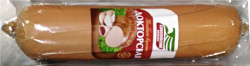 ООО "Соколовские колбасы"Рязанская обл.Крахмалосодержащий компонент и каррагинанНе соответствует заявленному составуБРЯНСК2
БРЯНСКИЙ МЯСОКОМБИНАТ
Колбаса "Докторская", колбасное изделие мясное кат. А, вареное, охлажденное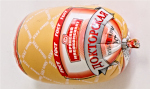 ОАО "Брянский мясокомбинат"Брянская обл.Крахмалосодержащий компонент, клетчатка и каррагинанНе соответствует заявленному составуБРЯНСК3
ДЕСНЯНСКИЙ ПИЩЕКОМБИНАТ
Колбасное изделие вареное "Докторская", мясной продукт категории А, охлажденный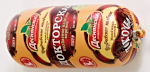 ООО "Деснянский пищекомбинат"Брянская обл.—СоответствуетБРЯНСК4
ЦАРЬ-МЯСО
Вареная колбаса Докторская, колбасное изделие вареное: мясной продукт категории А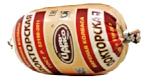 ООО "Брянский мясоперерабатывающий комбинат"Брянская обл.—СоответствуетЯРОСЛАВЛЬ5
АТРУС
Изделие колбасное вареное, мясной продукт категории А, колбаса "Докторская" охлажденная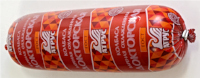 ЗАО "Атрус"Ярославская обл.—СоответствуетЯРОСЛАВЛЬ6
МЯСОСЛАВЛЬ
Мясной продукт категории А, вареная колбаса "Докторская" охлажденная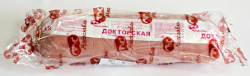 ЗАО "Единство"Ярославская обл.—СоответствуетКАЗАНЬ7
ЙОЛА АГРОХОЛДИНГ
Колбаса вареная "Докторская", мясной продукт, колбасное изделие вареное, категории А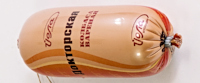 ЗАО "Йошкар-Олинский мясокомбинат"Республика Марий Эл—СоответствуетКАЗАНЬ8
РМ
Мясной продукт категории А, колбасное изделие, колбаса вареная "Докторская" охлажденная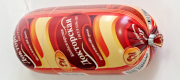 ИП Мутигуллин Рифат МахмутовичРеспублика ТатарстанКрахмалосодержащий компонентНе соответствует заявленному составуКАЗАНЬ9
СОСНОВОБОРСКАЯ
Мясной продукт категории А, охлажденный, вареная колбаса "Докторская"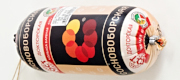 ООО АПК "Камский"Республика ТатарстанЖелирующий агентНе соответствует заявленному составуВОРОНЕЖ10
БОБРОВСКИЙ МЯСОКОМБИНАТ
Колбасное изделие вареное категории А, мясной продукт охлажденный, колбаса "Докторская"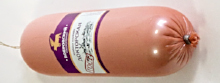 ООО "Мясокомбинат Бобровский"Воронежская обл.КаррагинанНе соответствует заявленному составуВОРОНЕЖ11
ПЕТРОВСКИЙ МЯСОКОМБИНАТ
Продукт мясной, колбасное изделие вареное, колбаса "Докторская" категории А, охлажденная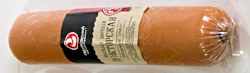 ООО "Петровский" мясокомбинатВоронежская обл.Крахмалосодержащий компонент, желирующий агент (камедь)Не соответствует заявленному составуВОРОНЕЖ12
САГУНОВСКИЙ МЯСОКОМБИНАТ
Колбасное изделие: вареная колбаса "Докторская", мясной продукт категории А, охлажденный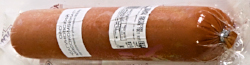 ОАО "Сагуновский мясокомбинат"Воронежская обл.Каррагинан, желирующий агент (камедь)Не соответствует заявленному составуКРАСНОЯРСК13
БЕРЕЗОВСКИЙ
Колбаса вареная "Докторская" мясной продукт категории А, охлажденный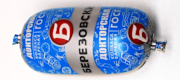 ООО "Березовский"Красноярский крайРастительные углеводные добавки (клетчатка), гелеобразователи (камедь, каррагинан), животный белок, белково-жировая эмульсияСодержание белка ниже нормы ГОСТа. Не соответствует заявленному составуКРАСНОЯРСК14
ДОЧА
Колбаса вареная "Докторская", охлажденная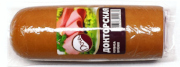 ИП "Обруч А.А."Красноярский крайРастительные углеводные добавки (мука, крахмал), гелеобразователи (камедь, полуочищенный каррагинан), животный белокНе соответствует заявленному составуКРАСНОЯРСК15
ПРЕМЬЕР
Колбаса вареная "Докторская", мясной продукт категории А, охлажденный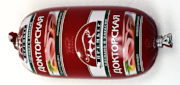 ООО "Вкус"Республика ХакасияРастительные углеводные добавки (крахмал, в т.ч модифицированный), гелеобразователи (камедь, очищенный каррагинан), животный белок, соевый изолятСодержание белка ниже нормы ГОСТа. Не соответствует заявленному составуМесто закупки (город)Торговая марка, наименованиеИзготовительРегион производстваРезультат испытанийБАРНАУЛ16[фото отсутствует]
БРЮККЕ
Колбаса вареная Докторская. Мясной продукт категории АООО "Брюкке"Алтайский крайСоответствуетБАРНАУЛ17[фото отсутствует]
ООО "АЛЕЙСКИЙ МЯСОКОМБИНАТ"
Колбаса вареная Докторская. Мясной продукт категории АООО "Алейский мясокомбинат"Алтайский крайСоответствуетБАРНАУЛ18[фото отсутствует]
ВКУСНАЯ ЖИЗНЬ!
Колбаса вареная Докторская. Мясной продукт категории А, продукт охлажденныйООО "Вкусная жизнь"Алтайский крайСоответствуетУЛАН-УДЭ19
БМПК
Колбаса вареная "Докторская". Мясной продукт категории А, охлажденный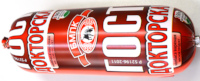 ООО "Бурятская Мясоперерабатывающая Компания"Республика БурятияСоответствуетУЛАН-УДЭ20
БУРЯТМЯСОПРОМ
Колбасное изделие вареное. Колбаса "Докторская". Мясной продукт категории А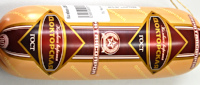 ООО "Бурятмяспром"Республика БурятияСоответствуетУЛАН-УДЭ21
ФАБРИКА СЕЛЕНГА
Колбаса вареная "Докторская". Мясной продукт категории А, охлажденный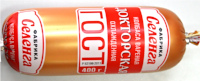 ООО "Мясоперерабатывающая Фабрика "Селенга"Республика БурятияСоответствует